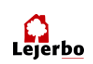 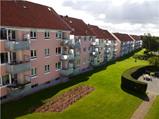  Referat af bestyrelses møde d. 16. Maj 2019 Lejerbo afd. 004-0 Møllebakken		Hillerød d. 21-05-2019Formand. 		 Henning Thelin	HTMedlem.  		 Marianne Kehler	MKMedlem.		         	 Lene Bendtsen	LBSuppleant.		 Julie Stocklund	JSSuppleant. 		 Aage Schultz	AaSLokalinspektør.		 Morten Pedersen	MP      Referat af møde d. 16-05-2019 kl. 16:00Mødet afholdes på lokalinspektørens kontorDagsordenPKT. 0  	Godkende referat fra sidste møde 	Referat godkendtPKT. 1	Finde dato for hjertestarter kursus for beboerne		Kursus d. 18. september kl. 18:30 i beboerlokalet.	First 8 har bekræftet at kurset holdes som aftalt.PKT. 2	Inviterer kommunen til møde om affaldssortering for beboerne. MPMP prøver at få en aftale med kommunen om et møde sidst i august/ først i septemberPKT. 3	Bringer af hjertestarter HT	Henning tilmeldt som bringer af hjertestarter.PKT. 4	Farver på gavle og opgange		Nye farveprøver til gavle på væg i materielgård, farveprøver til opgange males i opgang 23PKT. 5	Orientering ved lokalinspektøren. MPDer er ansat en ny kontor assistent på kontoret på Møllebakken d. 01. juni 2019. Velkommen til Charlott.PKT. 6	Økonomi ved lokalinspektøren MP	Økonomi OK.PKT. 7	To Do Liste	 Vedr. afd. 004-0 MøllebakkenUdvendig lys på blok C og E, er tændt i de lyse timer.  Jeg taler med Wirework om dette.Justering af lys på trappeopgange, så det ikke tænder når man går i gangen i lejlighederne. Overført til MP’s opgavelisteMaling af gavle hvor malingen skaller af. Overført til MP’s opgavelisteVolumen i molokker.MP har regnet på volumen og kommet frem til at der mangler ca. 2 kubikmeter i rest affald, MP ser på om vi kan ændre noget på de nuværende molokker eller om vi skal havde en molok mere til rest affald. Er sat i gangSkrivelse til tørrerum/vaskerier. Solvej ser på detPKT. 8	Nyt bestyrelsesmøde, dato aftales. Torsdag d. 27. juni 2019 kl. 16:00PKT. 9	Eventuelt	Kælder dør i gavl til kælder i nr. 23. lukker ikke. Med Venlig HilsenHenning ThelinFormand afd. 004-0 Møllebakken